Додаток 6 СТРУКТУРА
власності небанківської фінансової групи Євроінс Іншуринс Груп*(найменування небанківської фінансової групи / найменування контролера небанківської фінансової групи)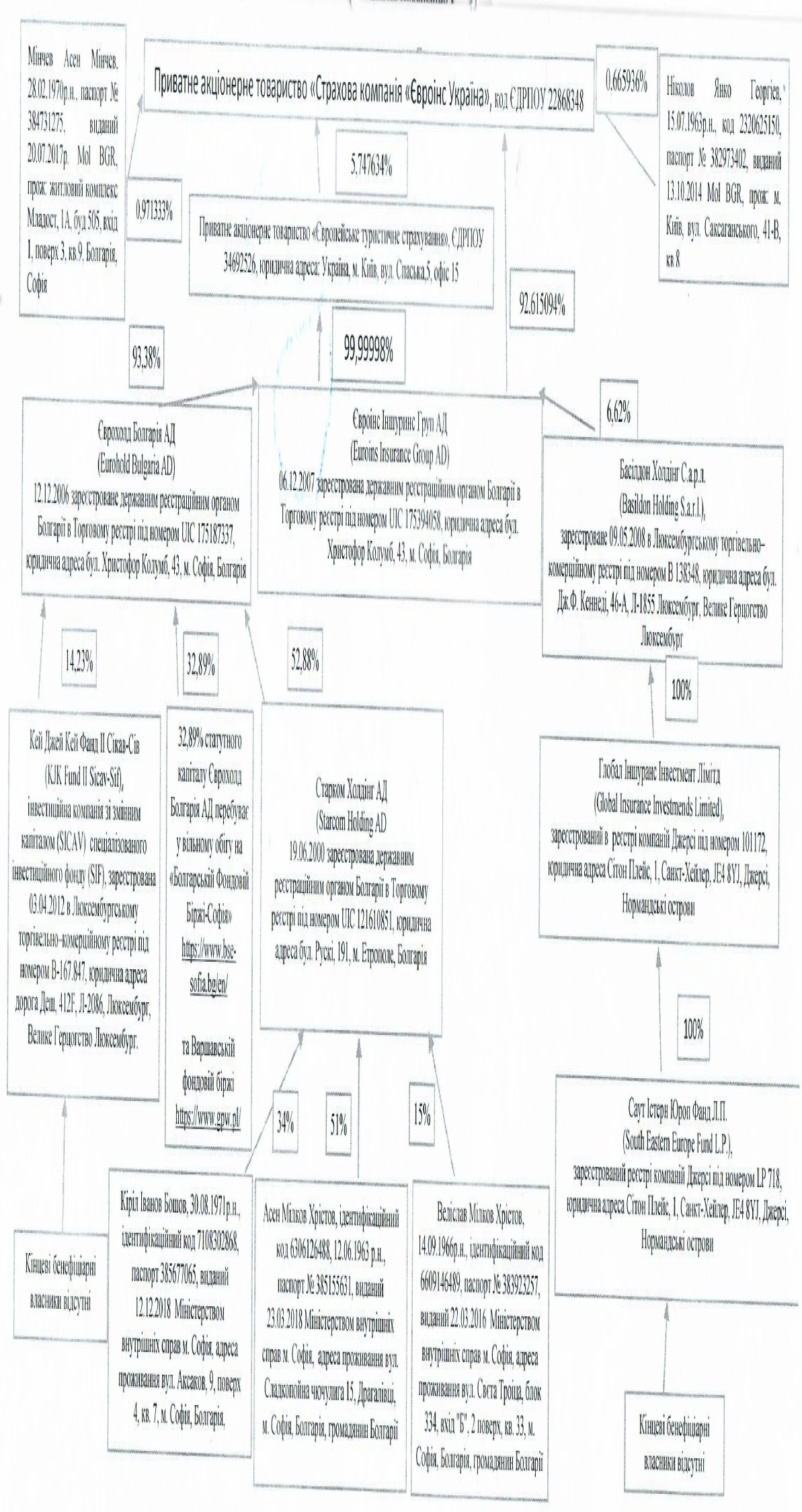 